UNIVERSIDADE FEDERAL DE PERNAMBUCO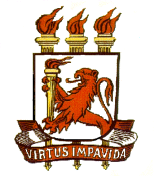 PRÓ-REITORIA DE GRADUAÇÃOCOORDENAÇÃO DE FORMAÇÃO PARA O TRABALHOFREQUÊNCIA DE BOLSISTAS DE APOIO ACADÊMICOSETOR: _______________________________________________________________________MÊS / ANO: _________________________________/____________OBSERVAÇÃO: ________________________________________________________________________________________________________________________________________________________________________________________________________________________________________________________________________________________________________________________________________________________________________________________________________________________________________________________________________________________________________________________________________________________________________________A FREQUÊNCIA DEVERÁ SER ENVIADA A PROGRAD ATÉ O DIA 10 DE CADA MÊS.OS BOLSISTAS QUE NÃO TIVEREM SUAS FREQUÊNCIAS INFORMADAS ATÉ O DIA 10 DO MÊS EM CURSO, SÓ SERÃO INCLUÍDOS NA FOLHA DE PAGAMENTO DO MÊS SUBSEQUENTE.DOIS MESES SEGUIDOS SEM O ENVIO DA FREQUÊNCIA IMPLICARÁ NO CANCELAMENTO DO ESTUDANTE NO PROGRAMA DE BOLSA DE APOIO ACADÊMICO.__________________________________________			DATA: _____/_____/________ASSINATURA DO ORIENTADOR C/ CARIMBONOME DO BOLSISTAFREQUÊNCIAINTEGRAL (X)N° DE FALTAS